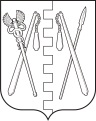 КУРГАНСКАЯ ОБЛАСТЬПОЛОВИНСКИЙ МУНИЦИПАЛЬНЫЙ ОКРУГ КУРГАНСКОЙ ОБЛАСТИДУМА ПОЛОВИНСКОГО МУНИЦИПАЛЬНОГО ОКРУГАКУРГАНСКОЙ ОБЛАСТИРЕШЕНИЕВ соответствии с пунктом 5 статьи 179.4 Бюджетного кодекса Российской Федерации, пунктом 5 части 1 статьи 16 Федерального закона от 6 октября 2003 года № 131 - ФЗ «Об общих принципах организации местного самоуправления в Российской Федерации» Дума Половинского муниципального округа Курганской областиРЕШИЛА:1. Создать муниципальный дорожный фонд Половинского муниципального округа Курганской области.2. Утвердить Положение о формировании и использовании бюджетных ассигнований муниципального дорожного фонда Половинского муниципального округа Курганской области согласно приложению к настоящему решению.3. Признать утратившими силу:- решение Байдарской сельской Думы от 14 октября 2013 года № 92 «О дорожном фонде Байдарского сельсовета»;- решение Байдарской сельской Думы от 26 ноября 2013 года № 99 « О внесении изменений в решение Байдарской сельской Думы от 14 октября 2013 года № 92 «О дорожном фонде Байдарского сельсовета»;- решение Башкирской сельской Думы от 20 сентября 2013 года № 137 «О дорожном фонде Башкирского сельсовета»;- решение Башкирской сельской Думы от 26 декабря 2013 года № 147 « О внесении изменений в решение Башкирской сельской Думы от 20 сентября 2013 года № 137 «О дорожном фонде Башкирского сельсовета»;- решение Булдакской сельской Думы от 29 сентября 2013 года № 73 «О дорожном фонде Булдакского сельсовета»;- решение Булдакской сельской Думы от 28 ноября 2013 года № 78 « О внесении изменений в решение Булдакской сельской Думы от29 сентября 2013 года № 73 «О дорожном фонде Булдакского сельсовета»;- решение Васильевской сельской Думы от 3 сентября 2013 года № 96 «О дорожном фонде Васильевского сельсовета»;- решение Васильевской сельской Думы от 28 ноября 2013 года № 104 « О внесении изменений в решение Васильевской сельской Думы от 3 сентября 2013 года № 96 «О дорожном фонде Васильевского сельсовета»;- решение Воскресенской сельской Думы от 19 сентября 2013 года № 90 «О дорожном фонде Воскресенского сельсовета»;- решение Воскресенской сельской Думы от 20 декабря 2013 года № 109 «О внесении изменений в решение Воскресенской сельской Думы от 19сентября 2013 года № 90 «О дорожном фонде Воскресенского сельсовета»;- решение Менщиковской сельской Думы от 31 декабря 2013 года № 105 «О дорожном фонде Менщиковского сельсовета»;- решение Новобайдарской сельской Думы от 26 ноября 2013 года № 102 «О дорожном фонде Новобайдарского сельсовета»;- решение Новобайдарской сельской Думы от 20 декабря 2013 года № 108 «О внесении изменений в решение Новобайдарской сельской Думы от 26 ноября 2013 года № 102«О дорожном фонде Новобайдарского сельсовета»;- решение Пищальской сельской Думы от 03 сентября 2013 года № 127 «О дорожном фонде Пищальского сельсовета;»- решение Пищальской сельской Думы от 25 ноября 2013 года № 135 «О внесении изменений в решение Пищальской сельской Думы от 03 сентября 2013 года № 127«О дорожном фонде Пищальского сельсовета»;- решение Половинской сельской Думы от 26 сентября 2013 года № 22 «О дорожном фонде Половинского сельсовета»;- решение Половинской сельской Думы от 20 декабря 2013 года № 32 «О внесении изменений в решение Половинской сельской Думы от 26 сентября 2013 года № 22 «О дорожном фонде Половинского сельсовета»;- решение Привольненской сельской Думы от 16 августа 2013 года № 77 «О дорожном фонде Привольненского сельсовета»;- решение Привольненской сельской Думы от 20 декабря 2013 года № 90 «О внесении изменений в решение Привольненско сельской Думы от 16 августа 2013 года № 77 «О дорожном фонде Привольненского сельсовета»;- решение Сумкинской сельской Думы от 14 октября 2013 года № 14/1 «О дорожном фонде Сумкинского сельсовета»;- решение Сухменской сельской Думы от 14 октября 2013 года № 86 «О дорожном фонде Сухменского сельсовета»;- решение Сухменской сельской Думы от 25ноября 2013 года № 94 «О внесении изменений в решение Сухменской сельской Думы от от14 октября 2013 года № 86 «О дорожном фонде Сухменского сельсовета»;- решение Хлуповской сельской Думы от 06 декабря 2013 года № 101 «О дорожном фонде Хлуповского сельсовета»;- решение Чулошненской сельской Думы от 15 октября 2013 года № 92 «О дорожном фонде Чулошненского сельсовета»;- решение Яровинской сельской Думы от 20 сентября 2013 года № 141 «О дорожном фонде Яровинского сельсовета»;- решение Яровинской сельской Думы от 22 ноября 2013 года № 147 «О внесении изменений в решение Яровинской сельской Думы от от14 октября 2013 года № 86 «О дорожном фонде Яровинского сельсовета».4. Обнародовать настоящее решение в местах, установленных Уставом Половинского муниципального округа Курганской области.5. Настоящее решение вступает в силу после его официального обнародования.6. Контроль за выполнением настоящего решения возложить на постоянную комиссию Думы Половинского муниципального округа Курганской области по бюджету и налогам.Председатель Думы Половинскогомуниципального округа Курганской области                                 Р.О. РомановичГлава Половинского муниципального округаКурганской области                                                                           В.В. МеньщиковПоложениео формировании и использовании бюджетных ассигнованиймуниципального дорожного фонда Половинского муниципального округаКурганской областиРаздел I. Общие положенияНастоящее Положение разработано в соответствии с Конституцией Российской Федерации, Бюджетным кодексом Российской Федерации, Федеральным законом от 6 октября 2003 года № 131 - ФЗ «Об общих принципах организации местного самоуправления в Российской Федерации», определяет порядок формирования и использования бюджетных ассигнований муниципального дорожного фонда Половинского муниципального округа Курганской области.Раздел II. Понятие муниципального дорожного фондаПоловинского муниципального округа Курганской областиДорожный фонд Половинского муниципального округа Курганской области (далее - дорожный фонд) представляет собой часть средств бюджета, подлежащий использованию в целях финансового обеспечения дорожной деятельности в отношении автомобильных дорог общего пользования местного значения Половинского муниципального округа Курганской области (далее - автомобильные дороги), а также капитального ремонта и ремонта дворовых территорий многоквартирных домов, проездов к дворовым территориям многоквартирных домов, расположенных в границах Половинского муниципального округа Курганской области.Раздел III. Образование и использование средств дорожного фонда1. Объем и распределение бюджетных ассигнований дорожного фонда утверждается решением Думы Половинского муниципального округа Курганской области «О бюджете Половинского муниципального округа Курганской области на очередной финансовый год (очередной финансовый год и плановый период)».2. Бюджетные ассигнования дорожного фонда, не использованные в текущем финансовом году, направляются на увеличение размера дорожного фонда в очередном финансовом году.Раздел IV. Источники образования дорожного фонда3. Дорожный фонд образуется за счет следующих средств, поступающих в доход бюджета Половинского муниципального округа Курганской области:1) акцизов на автомобильный бензин, прямогонный бензин, дизельное топливо, моторные масла для дизельных и (или) карбюраторных (инжекторных) двигателей, производимые на территории Российской Федерации, подлежащих зачислению в местный бюджет;2) эксплуатации и использования имущества, входящего в состав автомобильных дорог общего пользования местного значения Половинского муниципального округа Курганской области;3) арендной платы за земельные участки, расположенные в полосе отвода автомобильных дорог общего пользования местного значения Половинского муниципального округа Курганской области;4) платы за оказание услуг по присоединению объектов дорожного сервиса к автомобильным дорогам общего пользования местного значения Половинского муниципального округа Курганской области;5) предоставления на платной основе парковок (парковочных мест), расположенных на автомобильных дорогах общего пользования местного значения Половинского муниципального округа Курганской области;6) платежей, уплачиваемых в целях возмещения вреда, причиняемого автомобильным дорогам общего пользования местного значения Половинского муниципального округа Курганской области транспортными средствами, осуществляющими перевозки тяжеловесных и (или) крупногабаритных грузов;7) административных штрафов, установленных Кодексом Российской Федерации об административных правонарушениях, за административные нарушения на транспорте и в области дорожного движения, подлежащих зачислению в местный бюджет;8) платежей в целях возмещения ущерба при расторжении муниципального контракта, финансируемого за счёт средств дорожного фонда, в связи с односторонним отказом исполнителя (подрядчика) от его исполнения;9) денежных средств, внесенных участником конкурса (аукциона), проводимого в целях заключения муниципального контракта, финансируемого за счет средств дорожного фонда в качестве обеспечения заявки на участие в таком конкурсе (аукционе) в случае уклонения участника конкурса (аукциона) от заключения данного контракта и иных случаях, установленных законодательством Российской Федерации;10) поступлений в виде субсидий и иных межбюджетных трансфертов из областного бюджета на финансовое обеспечение дорожной деятельности в отношении автомобильных дорог общего пользования местного значения Половинского муниципального округа Курганской области, а также капитального ремонта и ремонта дворовых территорий многоквартирных домов, проездов к дворовым территориям многоквартирных домов, расположенных в границах Половинского муниципального округа Курганской области;11) безвозмездных поступлений, в том числе добровольных пожертвований, от физических и (или) юридических лиц на финансовое обеспечение дорожной деятельности в отношении автомобильных дорог общего пользования местного значения Половинского муниципального округа Курганской области, а также капитального ремонта и ремонта дворовых территорий многоквартирных домов, проездов к дворовым территориям многоквартирных домов, расположенных в границах Половинского муниципального округа Курганской области.4. Безвозмездные перечисления, в том числе добровольные пожертвования, в местный бюджет от физических и (или) юридических лиц на финансовое обеспечение дорожной деятельности в отношении автомобильных дорог общего пользования местного значения Половинского муниципального округа Курганской области, а также капитального ремонта и ремонта дворовых территорий многоквартирных домов, проездов к дворовым территориям многоквартирных домов, расположенных в границах Половинского муниципального округа Курганской области осуществляются на основании соглашения (договора) между органом исполнительной власти Половинского муниципального округа Курганской области и физическим или юридическим лицом.5. Бюджетные ассигнования дорожного фонда подлежат увеличению на сумму субсидий и иных межбюджетных трансфертов из областного бюджета и безвозмездных поступлений, в том числе добровольных пожертвований, от физических и (или) юридических лиц путем внесения в установленном порядке изменений в сводную бюджетную роспись местного бюджета и лимиты бюджетных обязательств.6. Объем бюджетных ассигнований дорожного фонда подлежит корректировке с учетом разницы между фактически поступившим в очередном финансовом году и прогнозируемым при его формировании объемом доходов бюджета Половинского муниципального округа Курганской области, указанных в пункте 3 настоящего Положения.Раздел V. Использование дорожного фонда7. Главным распорядителем бюджетных средств дорожного фонда является Половинский муниципальный округ Курганской области.8. Использование средств дорожного фонда осуществляется по следующим направлениям расходов:- строительство, реконструкцию, изыскательские работы, в том числе проектирование автомобильных дорог общего пользования местного значения и искусственных сооружений на них;- капитальный ремонт, ремонт и содержание автомобильных дорог общего пользования местного значения и искусственных сооружений на них;- обустройство автомобильных дорог общего пользования местного значения в целях повышения безопасности дорожного движения;- очистка и мойка стоек, дорожных знаков, замена дорожных знаков и стоек;- содержание в чистоте и порядке тротуаров, устранение повреждений покрытия тротуаров;- окраска элементов обстановки и обустройства автомобильных дорог, содержание их в чистоте и порядке;- капитальный ремонт и ремонт дворовых территорий многоквартирных домов, проездов к дворовым территориям многоквартирных домов, расположенных в границах Половинского муниципального округа Курганской области;- инвентаризация, паспортизация, диагностика, обследование автомобильных дорог местного значения и искусственных сооружений на них, проведение кадастровых работ, регистрация прав в отношении земельных участков, занимаемых автомобильными дорогами, дорожными сооружениями и другими объектами недвижимости, используемыми в дорожной деятельности, аренда, выкуп земельных участков, объектов недвижимости, используемых в дорожной деятельности, возмещение их стоимости;- оплата налогов и прочих платежей в части дорожного хозяйства;- приобретение и ремонт дорожно - эксплуатационной техники и другого имущества, необходимого для строительства, капитального ремонта, ремонта, содержания автомобильных дорог и искусственных сооружений на них;- приобретение ГСМ для нужд дорожно - эксплуатационной техники;- на государственную (муниципальную) поддержку в указанной сфере;- на приобретение осветительных приборов и материалов для подводящих линий, их ремонт и установку на освещение автомобильных дорог местного значения, в том числе оплата за места установки приборов освещения на опорах ЛЭП, принадлежащих сетевой организации;- оплата за потреблённую электрическую энергию на освещение автомобильных дорог местного значения;- осуществление иных мероприятий в отношении автомобильных дорог общего пользования местного значения Половинского муниципального округа Курганской области и искусственных сооружений на них.9. Бюджетные ассигнования дорожного фонда не могут быть использованы на цели, не соответствующие их назначению.Раздел VI. Отчет об исполнении бюджета дорожного фонда10. Отчет об исполнении бюджета дорожного фонда составляется по Половинскому муниципальному округу Курганской области ежеквартально до 20 числа следующего за отчётным кварталом.11. Отчет об исполнении бюджета дорожного фонда за отчетный финансовый год представляется не позднее 1 мая текущего года в Думу Половинского муниципального округа Курганской области одновременно с проектом решения об исполнении бюджета Половинского муниципального округа Курганской области за отчетный финансовый год.Раздел VII. Контроль за исполнением бюджета дорожного фондаКонтроль за формированием и использованием бюджетных ассигнований дорожного фонда осуществляется в соответствии с законодательством Российской Федерации.от 28.09.2022 г.28.09.2022 г.№ 117№ 117с. Половинноес. ПоловинноеО муниципальном дорожном фондеПоловинского муниципального округаКурганской областиПриложениек решению Думы Половинского муниципального округа Курганской области от 28.09. 2022г. № 117 «О муниципальном дорожном фонде Половинского муниципального округа Курганской области»